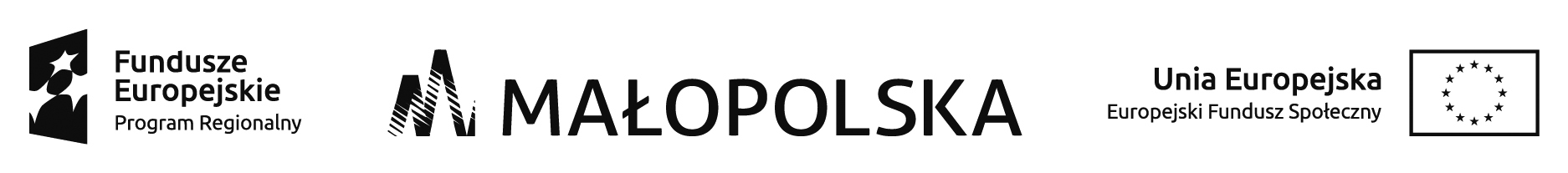 SPECYFIKACJA WARUNKÓW ZAMÓWIENIA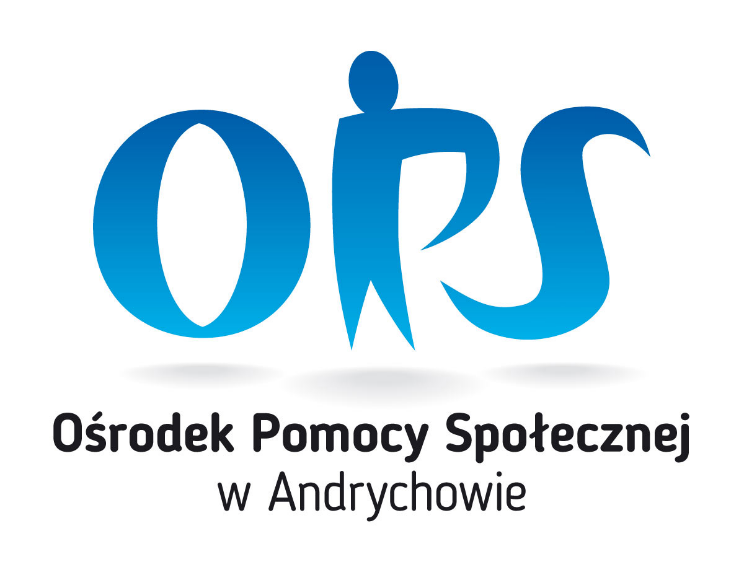 ZAMAWIAJĄCY:Ośrodek Pomocy społecznej w AndrychowieUl. Starowiejska 22b34-120 AndrychówSPECYFIKACJA WARUNKÓW ZAMÓWIENIATRYB UDZIELENIA ZAMÓWIENIA: tryb podstawowy bez negocjacjiSporządził:………………..Sprawdził:………………….ZATWIERDZIŁ:...............................................Andrychów, 19.04.2021 r.Spis treści NAZWA ORAZ ADRES ZAMAWIAJĄCEGO ADRES STRONY INTERNETOWEJ, NA KTÓREJ UDOSTĘPNIANE BĘDĄ ZMIANY
 I WYJAŚNIENIA TREŚCI SWZ ORAZ INNE DOKUMENTY ZAMÓWIENIA BEZPOŚREDNIO ZWIĄZANE Z POSTĘPOWANIEM O UDZIELENIE ZAMÓWIENIA TRYB UDZIELENIA ZAMÓWIENIAINFORMACJA, CZY ZAMAWIAJĄCY PRZEWIDUJE WYBÓR NAJKORZYSTNIEJSZEJ OFERTY Z MOŻLIWOŚCIĄ PROWADZENIA NEGOCJACJI. OPIS PRZEDMIOTU ZAMÓWIENIA TERMIN WYKONANIA ZAMÓWIENIA PROJEKTOWANE POSTANOWIENIA UMOWY W SPRAWIE ZAMÓWIENIA PUBLICZNEGO, KTÓRE ZOSTANĄ WPROWADZONE DO TREŚCI TEJ UMOWY INFORMACJE O ŚRODKACH KOMUNIKACJI ELEKTRONICZNEJ, PRZY UŻYCIU KTÓRYCH ZAMAWIAJĄCY BĘDZIE KOMUNIKOWAŁ SIĘ Z WYKONAWCAMI, ORAZ INFORMACJE O WYMAGANIACH TECHNICZNYCH I ORGANIZACYJNYCH SPORZĄDZANIA, WYSYŁANIA I ODBIERANIA KORESPONDENCJI ELEKTRONICZNEJ  WSKAZANIE OSÓB UPRAWNIONYCH DO KOMUNIKOWANIA SIĘ Z WYKONAWCAMI TERMIN ZWIĄZANIA OFERTĄ OPIS SPOSOBU PRZYGOTOWANIA OFERTY SPOSÓB ORAZ TERMIN SKŁADANIA OFERT TERMIN OTWARCIA OFERT PODSTAWY WYKLUCZENIAWARUNKI PODMIOTOWE UDZIAŁU W POSTĘPOWANIU  SPOSÓB OBLICZENIA CENY OPIS KRYTERIÓW OCENY OFERT, WRAZ Z PODANIEM WAG TYCH KRYTERIÓW 
I SPOSOBU OCENY OFERT INFORMACJE O FORMALNOŚCIACH, JAKIE MUSZĄ ZOSTAĆ DOPEŁNIONE PO WYBORZE OFERTY W CELU ZAWARCIA UMOWY W SPRAWIE ZAMÓWIENIA PUBLICZNEGO POUCZENIE O ŚRODKACH OCHRONY PRAWNEJ PRZYSŁUGUJĄCYCH WYKONAWCY ZAŁĄCZNIKI DO SWZUwaga:Zastosowane skróty: SWZ- Specyfikacja Warunków zamówienia PZP – ustawa z dnia 11 września 2019 r. - Prawo zamówień publicznych (Dz.U. 2019 poz. 2019 r. ze zm. ). WYKONAWCA POWINIEN DOKŁADNIE ZAPOZNAĆ SIĘ Z NINIEJSZĄ SWZ I ZŁOŻYĆ OFERTĘ ZGODNIE Z JEJ WYMAGANIAMI.Nazwa oraz adres Zamawiającego:Nazwa oraz adres Zamawiającego: Ośrodek Pomocy Społecznej w Andrychowie, 
ul. Starowiejska 22b, 34-120 AndrychówNumer tel.: 33-875-33-00Adres poczty elektronicznej: ops@um.andrychow.plAdres strony internetowej prowadzonego postępowania: http://ops.andrychow.eu/Adres strony internetowej, na której udostępniane będą zmiany i wyjaśnienia treści SWZ oraz inne dokumenty zamówienia bezpośrednio związane z postępowaniem o udzielenie zamówieniaZmiany i wyjaśnienia treści SWZ oraz inne dokumenty zamówienia bezpośredniozwiązane z postepowaniem o udzielenie zamówienia będą udostępniane na stronie internetowej: http://ops.andrychow.eu/Tryb udzielenia zamówieniaPostępowanie o udzielenie zamówienia publicznego prowadzone jest w trybie podstawowym, na podstawie art. 275 pkt 1 ustawy z dnia 11 września 2019 r. - Prawo zamówień publicznych (Dz. U. z 2019 r., poz. 2019) [zwanej dalej także „pzp”].Informacja, czy zamawiający przewiduje wybór najkorzystniejszej oferty 
z możliwością prowadzenia negocjacji.Zamawiający nie przewiduje wyboru najkorzystniejszej oferty z możliwością prowadzenia negocjacji.Opis przedmiotu zamówieniaPrzedmiotem zamówienia jest organizacja i przeprowadzenie treningów, doradztwa i kursów zawodowych współfinansowanych ze środków Europejskiego Funduszu Społecznego w ramach Regionalnego Programu Operacyjnego Województwa Małopolskiego na lata 2014-2020. Szkolenie skierowane jest do osób bezrobotnych lub biernych zawodowo zagrożonych ubóstwem lub wykluczeniem społecznym (w tym osoby posiadające orzeczenie o niepełnosprawności) zamieszkałych w Gminie AndrychówNazwy i kody zamówienia według Wspólnego Słownika Zamówień (CPV): 80500000- 9 - usługi szkoleniowe80570000-0 - usługi w zakresie rozwoju osobistego80530000-8 Usługi szkolenia zawodowego3. Zamówienie udzielane w częściachCzęść 1  – Zadanie 1 Trening kompetencji społecznych - niestacjonarny.  Część 2  – zadanie 2 - Trening Pracy. – zadanie 3 - Indywidualne  doradztwo trenera pracy.Część 3 – Zadanie 4 - Szkolenia zawodowe.4. Wszystkie wyżej wymienione usługi muszą być wykonywane zgodnie 
z Opisem  Przedmiotu Zamówienia wskazanym w załączniku nr 4 do SWZ 5. Wykonawca zobowiązany jest zrealizować zamówienie na zasadach 
i warunkach opisanych w projektowanych postanowieniach umowy stanowiących załącznik nr 1 do SWZ.Termin wykonania zamówieniaWykonawca zobowiązany jest zrealizować przedmiot zamówienia w niżej wskazanym terminie: Część 1 – zadanie 1 – do 30 dni od dnia zwarcia umowy.Część 2 – zadanie 2 - do 30 dni od dnia zwarcia umowy.– zadanie 3 – do 60 dni od dnia zwarcia umowyCzęść 3 – zadanie 4 - do 31.07.2021r.Projektowane postanowienia umowy w sprawie zamówienia publicznego, które zostaną wprowadzone do treści tej umowyProjektowane postanowienia umowy stanowią załącznik nr 1 do SWZ. Wykonawca, którego oferta zostanie wybrana jako najkorzystniejsza zawrze umowę z Zamawiającym na warunkach określonych w projektowanych postanowieniach umowy.Informacje o środkach komunikacji elektronicznej, przy użyciu których Zamawiający będzie komunikował się z wykonawcami oraz informacje 
o wymaganiach technicznych i organizacyjnych sporządzania, wysyłania 
i odbierania korespondencji elektronicznejW postępowaniu o udzielenie zamówienia komunikacja między Zamawiającym 
a Wykonawcami odbywa się drogą elektroniczną przy użyciu miniPortalu https://mi- niportal.uzp.gov.pl/, ePUAPu https://epuap.gov.pl/wps/portalWykonawca zamierzający wziąć udział w postępowaniu o udzielenie zamówienia publicznego, musi posiadać konto na ePUAP. Wykonawca posiadający konto na ePUAP ma dostęp do formularzy: złożenia, zmiany, wycofania oferty lub wniosku oraz do formularza do komunikacji.Wymagania techniczne i organizacyjne wysyłania i odbierania korespondencji elektronicznej przekazywanej przy ich użyciu, opisane zostały w Regulaminie korzystania z miniPortalu dostępnym pod adresem https://miniportal.uzp.gov.pl/WarunkiUslugi.aspx oraz Regulaminie ePUAP.Wykonawca przystępując do niniejszego postępowania o udzielenie zamówienia publicznego, akceptuje warunki korzystania z miniPortalu, określone w Regulaminie miniPortalu oraz zobowiązuje się korzystając z miniPortalu przestrzegać postanowień tego regulaminu.Maksymalny rozmiar plików przesyłanych za pośrednictwem dedykowanych formularzy do: złożenia i wycofania oferty oraz do komunikacji wynosi 150 MB.Za datę przekazania oferty, oświadczenia, o którym mowa w art. 125 ust. 1 pzp, podmiotowych środków dowodowych, przedmiotowych środków dowodowych oraz innych informacji, oświadczeń lub dokumentów, przekazywanych w postępowaniu, przyjmuje się datę ich przekazania na ePUAP.W postępowaniu o udzielenie zamówienia korespondencja elektroniczna (inna niż oferta Wykonawcy i załączniki do oferty) odbywa się elektronicznie za pośrednictwem dedykowanego formularza dostępnego na ePUAP oraz udostępnionego przez miniPortal (Formularz do komunikacji). Korespondencja przesłana za pomocą tego formularza nie może być szyfrowana. We wszelkiej korespondencji związanej z niniejszym postępowaniem Zamawiający i Wykonawcy posługują się numerem ogłoszenia (BZP).Zamawiający może również komunikować się z Wykonawcami za pomocą poczty elektronicznej, email: ops@um.andrychow.pl  Dokumenty elektroniczne, oświadczenia lub elektroniczne kopie dokumentów lub oświadczeń składane są przez Wykonawcę za pośrednictwem Formularza do komunikacji jako załączniki. Zamawiający dopuszcza również możliwość składania dokumentów elektronicznych, oświadczeń lub elektronicznych kopii dokumentów lub oświadczeń za pomocą poczty elektronicznej, na adres email ops@um.andrychow.plSposób sporządzenia dokumentów elektronicznych, oświadczeń lub elektronicznych kopii dokumentów lub oświadczeń musi być zgodny z wymaganiami określonymi w rozporządzeniu Prezesa Rady Ministrów z dnia z dnia 30 grudnia 2020 w sprawie sposobu sporządzania i przekazywania informacji oraz wymagań technicznych dla dokumentów elektronicznych oraz środków komunikacji elektronicznej 
w postępowaniu o udzielenie zamówienia publicznego lub konkursieZamawiający nie przewiduje sposobu komunikowania się z Wykonawcami w inny sposób niż przy użyciu środków komunikacji elektronicznej, wskazanych w SWZ.Wskazanie osób uprawnionych do komunikowania się z WykonawcamiZamawiający wyznacza następujące osoby do kontaktu z Wykonawcami:w sprawie przedmiotu zamówienia Ewa Boryska, e-mail:, ops@um.andrychow.plw zakresie dotyczącym zagadnień proceduralnych: Dagmara Chowaniec 
e-mail ops@um.andrychow.plTermin związania ofertąWykonawca jest związany ofertą od dnia upływu terminu składania ofert 
do dnia 27 maja 2021 r.W przypadku gdy wybór najkorzystniejszej oferty nie nastąpi przed upływem terminu związania ofertą określonego w SWZ, Zamawiający przed upływem terminu związania ofertą zwraca się jednokrotnie do Wykonawców o wyrażenie zgody na przedłużenie tego terminu o wskazywany przez niego okres, nie dłuższy niż 30 dni.Przedłużenie terminu związania ofertą, o którym mowa w ust. 2, wymaga złożenia przez Wykonawcę pisemnego (t.j. wyrażonego przy użyciu wyrazów, cyfr lub innych znaków pisarskich, które można odczytać i powielić)  oświadczenia o wyrażeniu zgody na przedłużenie terminu związania ofertą.Opis sposobu przygotowania oferty Oferta musi być sporządzona w języku polskim, w postaci elektronicznej w formacie danych: .pdf, .doc, .docx, .rtf,.xps lub .odt i opatrzona kwalifikowanym podpisem elektronicznym, podpisem zaufanym lub podpisem osobistym.Wykonawca w celu poprawnego zaszyfrowania oferty powinien mieć zainstalowany na komputerze .NET Framework 4.5. Aplikacja działa na platformie Windows (Vista SP2, 7, 8, 10) Aplikacja nie jest dostępna dla systemu Linux i MAC OS.Sposób zaszyfrowania oferty opisany został w Instrukcji użytkownika dostępnej na miniPortalu.Do przygotowania oferty konieczne jest posiadanie przez osobę upoważnioną do reprezentowania Wykonawcy kwalifikowanego podpisu elektronicznego, podpisu osobistego lub podpisu zaufanego.Jeżeli na ofertę składa się kilka dokumentów, Wykonawca powinien stworzyć folder, do którego przeniesie wszystkie dokumenty oferty, podpisane kwalifikowanym podpisem elektronicznym, podpisem zaufanym lub podpisem osobistym. Następnie z tego folderu Wykonawca zrobi folder .zip (bez nadawania mu haseł i bez szyfrowania). W kolejnym kroku za pośrednictwem ww. Aplikacji do szyfrowania Wykonawca zaszyfruje folder zawierający dokumenty składające się na ofertę.Wszelkie informacje stanowiące tajemnicę przedsiębiorstwa w rozumieniu ustawy 
z dnia 16 kwietnia 1993 r. o zwalczaniu nieuczciwej konkurencji (Dz. U. z 2020 r. poz. 1913), które Wykonawca zastrzeże jako tajemnicę przedsiębiorstwa, powinny zostać złożone w osobnym pliku wraz z jednoczesnym zaznaczeniem polecenia „Załącznik stanowiący tajemnicę przedsiębiorstwa” a następnie wraz z plikami stanowiącymi jawną część skompresowane do jednego pliku archiwum (ZIP). Wykonawca zobowiązany jest, wraz z przekazaniem tych informacji, wykazać spełnienie przesłanek określonych w art. 11 ust. 2 ustawy z dnia 16 kwietnia 1993r. o zwalczaniu nieuczciwej konkurencji. Zaleca się, aby uzasadnienie zastrzeżenia informacji jako tajemnicy przedsiębiorstwa było sformułowane w sposób umożliwiający jego udostępnienie. Zastrzeżenie przez Wykonawcę tajemnicy przedsiębiorstwa bez uzasadnienia, będzie traktowane przez Zamawiającego jako bezskuteczne ze względu na zaniechanie przez Wykonawcę podjęcia niezbędnych działań w celu zachowania poufności objętych klauzulą informacji zgodnie z postanowieniami art. 18 ust. 3 pzp.Do oferty należy dołączyć oświadczenie o niepodleganiu wykluczeniu, spełnianiu warunków udziału w postępowaniu w postaci elektronicznej opatrzone kwalifikowanym podpisem elektronicznym, podpisem zaufanym lub podpisem osobistym, a następnie wraz z plikami stanowiącymi ofertę skompresować do jednego pliku archiwum (ZIP).Do przygotowania oferty zaleca się wykorzystanie Formularza Oferty, którego wzór stanowi Załącznik nr 2 do SWZ. W przypadku, gdy Wykonawca nie korzysta 
z przygotowanego przez Zamawiającego wzoru, w treści oferty należy zamieścić wszystkie informacje wymagane w Formularzu Ofertowym.Do oferty należy dołączyć:Pełnomocnictwo upoważniające do złożenia oferty, o ile ofertę składa pełnomocnik;Pełnomocnictwo dla pełnomocnika do reprezentowania w postępowaniu Wykonawców wspólnie ubiegających się o udzielenie zamówienia - dotyczy ofert składanych przez Wykonawców wspólnie ubiegających się o udzielenie zamówienia;Oświadczenie Wykonawcy o niepodleganiu wykluczeniu z postępowania - wzór oświadczenia o niepodleganiu wykluczeniu  stanowi Załącznik nr 3 do SWZ. 
W przypadku wspólnego ubiegania się o zamówienie przez Wykonawców, oświadczenie o niepoleganiu wykluczeniu składa każdy z Wykonawców.;Następujące przedmiotowe środki dowodowe: Część 1 - Oświadczenie o dysponowaniu autokarem/busem zgodnie z OPZ- Oświadczenie o dysponowaniu ośrodkiem szkoleniowym zgodnie z OPZCzęść 2 - Oświadczenie o dysponowaniu salą szkoleniową zgodnie z OPZ - do każdej z osób wskazanej w ww. Wykazie – dokumentacjępotwierdzającą wyksztalcenie i kwalifikacje trenera (dyplomy, certyfikaty)Część 3 - Oświadczenie o dysponowaniu salą szkoleniową zgodnie z OPZ - Oświadczenie o dysponowaniu autokarem/busem w przypadkach określonych  OPZOferta oraz oświadczenie o niepodleganiu wykluczeniu oraz spełnianiu warunków udziału w postępowaniu muszą być złożone w oryginale.Zamawiający zaleca ponumerowanie stron oferty.Pełnomocnictwo do złożenia oferty musi być złożone w oryginale w takiej samej formie, jak składana oferta (t.j. w formie elektronicznej lub postaci elektronicznej opatrzonej podpisem zaufanym lub podpisem osobistym). Dopuszcza się także złożenie elektronicznej kopii (skanu) pełnomocnictwa sporządzonego uprzednio w formie pisemnej, w formie elektronicznego poświadczenia sporządzonego stosownie do art. 97 § 2 ustawy z dnia 14 lutego 1991 r. - Prawo o notariacie (Dz.U. z 2020r. poz 1192 z późn. Zm), które to poświadczenie notariusz opatruje kwalifikowanym podpisem elektronicznym, bądź też poprzez opatrzenie skanu pełnomocnictwa sporządzonego uprzednio w formie pisemnej kwalifikowanym podpisem, podpisem zaufanym lub podpisem osobistym mocodawcy. Elektroniczna kopia pełnomocnictwa nie może być uwierzytelniona przez upełnomocnionego.Jeżeli Wykonawca nie złoży przedmiotowych środków dowodowych lub złożone przedmiotowe środki dowodowe będą niekompletne, Zamawiający wezwie do ich złożenia lub uzupełnienia w wyznaczonym terminie.Postanowień ust. 13 nie stosuje się, jeżeli przedmiotowy środek dowodowy służy potwierdzaniu zgodności z cechami lub kryteriami określonymi w opisie kryteriów oceny ofert lub, pomimo złożenia przedmiotowego środka dowodowego, oferta podlega odrzuceniu albo zachodzą przesłanki unieważnienia postępowania.Sposób oraz termin składania ofertWykonawca składa ofertę za pośrednictwem Formularza do złożenia lub wycofania oferty dostępnego na ePUAP i udostępnionego również na miniPortalu. Sposób złożenia oferty opisany został w Instrukcji użytkownika dostępnej na miniPortalu.Ofertę wraz z wymaganymi załącznikami należy złożyć w terminie do dnia 27 kwietnia 2021r., do godz. 8.00.Wykonawca może złożyć tylko jedną ofertę dla każdej z części. Wykonawca może złożyć ofertę na więcej niż jedną część zamówienia.Zamawiający odrzuci ofertę złożoną po terminie składania ofert.Wykonawca po przesłaniu oferty za pomocą Formularza do złożenia lub wycofania oferty na „ekranie sukcesu” otrzyma numer oferty generowany przez ePUAP. Ten numer należy zapisać i zachować. Będzie on potrzebny w razie ewentualnego wycofania oferty.Wykonawca przed upływem terminu do składania ofert może wycofać ofertę za pośrednictwem Formularza do wycofania oferty dostępnego na ePUAP iudostępnionego również na miniPortalu. Sposób wycofania oferty został opisany w Instrukcji użytkownika dostępnej na miniPortalu.Wykonawca po upływie terminu do składania ofert nie może wycofać złożonej oferty.Termin otwarcia ofertOtwarcie ofert nastąpi w dniu 27 kwietnia 2021., do godz. 8.30Otwarcie ofert jest niejawne.Zamawiający, najpóźniej przed otwarciem ofert, udostępnia na stronie internetowej prowadzonego postepowania informację o kwocie, jaką zamierza przeznaczyć́ na sfinansowanie zamówienia.Zamawiający, niezwłocznie po otwarciu ofert, udostępnia na stronie internetowej prowadzonego postępowania informacje o:nazwach albo imionach i nazwiskach oraz siedzibach lub miejscach  prowadzonej działalności gospodarczej albo miejscach zamieszkania wykonawców, których oferty zostały otwarte;cenach lub kosztach zawartych w ofertach.W przypadku wystąpienia awarii systemu teleinformatycznego, która spowoduje brak możliwości otwarcia ofert w terminie określonym przez Zamawiającego otwarcie ofert nastąpi niezwłocznie po usunięciu awarii.Zamawiający	poinformuje	o	zmianie	terminu	otwarcia	ofert	na stronie internetowej prowadzonego postepowania.Podstawy wykluczeniaZgodnie z art. 108 ustawy pzp postepowania o udzielenie zamówienia wyklucza się̨, 
z zastrzeżeniem art.  110 ust. 2 pzp, Wykonawcę̨:będącego osobą fizyczną, którego prawomocnie skazano za przestępstwo:udziału  w zorganizowanej  grupie  przestępczej  albo związku mającym na  celu popełnienie przestępstwa lub przestępstwa skarbowego, o którym mowa w art. 258 Kodeksu karnego,handlu ludźmi, o którym mowa w art. 189a Kodeksu karnego,o którym mowa w art. 228–230a, art. 250a Kodeksu karnego lub w art. 46 lub art. 48 ustawy z dnia 25 czerwca 2010 r. o sporcie,    finansowania przestępstwa o charakterze terrorystycznym, o którym mowa w art. 165a   Kodeksu karnego, lub przestępstwo udaremniania lub utrudniania stwierdzenia przestępnego pochodzenia pieniędzy lub ukrywania ich pochodzenia, o którym mowa w art. 299 Kodeksu karnego,o charakterze terrorystycznym, o którym mowa w art. 115 § 20 Kodeksu karnego,lub mające na celu popełnienie tego przestępstwa, powierzenia wykonywania pracy małoletniemu cudzoziemcowi, o którym mowa 
w art. 9 ust. 2 ustawy z dnia 15 czerwca 2012 r. o skutkach powierzania wykonywania pracy cudzoziemcom przebywającym wbrew  przepisom na terytorium Rzeczypospolitej  Polskiej  (Dz. U. poz. 769),przeciwko obrotowi gospodarczemu, o których mowa w art. 296–307 Kodeksukarnego, przestępstwo oszustwa, o którym mowa w art. 286 Kodeksu karnego, przestępstwo przeciwko wiarygodności dokumentów, o których mowa 
w art. 270– 277d  Kodeksu karnego, lub przestępstwo skarbowe,o którym mowa w art. 9 ust. 1 i 3 lub art. 10 ustawy z dnia 15 czerwca 2012 r. 
o skutkach powierzania wykonywania pracy cudzoziemcom przebywającym wbrew przepisom na terytorium Rzeczypospolitej Polskiej– lub za odpowiedni czyn zabroniony określony w przepisach prawa obcego;jeżeli  urzędującego  członka  jego  organu  zarządzającego  lub nadzorczego wspólnika spółki w spółce jawnej lub partnerskiej albo komplementariusza w spółce komandytowej lub komandytowo-akcyjnej lub prokurenta prawomocnie skazano za przestępstwo, o którym mowa w pkt 1.1;wobec którego wydano prawomocny wyrok sadu lub ostateczną decyzję administracyjną o zaleganiu z uiszczeniem podatków, opłat lub składek na ubezpieczenie społeczne lub zdrowotne, chyba że wykonawca odpowiednio przed       upływem terminu do składania wniosków o dopuszczenie do udziału w postepowaniu albo przed upływem terminu składania ofert dokonał płatności należnych podatków,́ opłat lub składek na ubezpieczenie społeczne lub zdrowotne wraz z odsetkami lub grzywnami lub zawarł wiążące porozumienie w sprawie spłaty tych należności;wobec którego orzeczono zakaz ubiegania się̨ o zamówienia publiczne;jeżeli Zamawiający może stwierdzić́, na podstawie wiarygodnych przesłanek, że  Wykonawca zawarł z innymi Wykonawcami porozumienie mające na celu zakłócenie konkurencji,  w  szczególności jeżeli należą do  tej  samej  grupy  kapitałowej w rozumieniu ustawy z dnia 16 lutego 2007 r. o ochronie konkurencji i konsumentów, złożyli odrębne oferty, oferty częściowe lub wnioski o dopuszczenie do udziału w  postępowaniu, chyba że wykażą, że przygotowali te oferty niezależnie od siebie, jeżeli, w przypadkach, o których mowa w art. 85 ust. 1 pzp, doszło do zakłócenia konkurencji wynikającego z wcześniejszego zaangażowania tego Wykonawcy lub  podmiotu, który należy z wykonawcą do tej samej grupy kapitałowej w rozumieniu ustawy z dnia 16 lutego 2007 r. o ochronie  konkurencji  i konsumentów, chyba, że spowodowane tym zakłócenie konkurencji może być́ wyeliminowane w inny sposób niż̇  przez  wykluczenie   Wykonawcy   z   udziału w postępowaniu o udzielenie zamówienia.Wykonawca może zostać́ wykluczony przez Zamawiającego na każdym etapie postępowania o udzielenie zamówienia.Warunki podmiotowe udziału w postępowaniuDo postępowania mogą przystąpić wykonawcy którzy spełnią następujące warunki udziału w postępowaniu: Część 1 – Wykonawca wykaże, że wpisany jest do:rejestru instytucji szkoleniowych prowadzonego przez Wojewódzki Urząd Pracy, właściwy ze względu na siedzibę instytucji szkoleniowej - i rejestru agencji zatrudnienia prowadzonego przez Wojewódzki Urząd Pracy właściwy ze względu na siedzibę instytucji szkoleniowejdysponuje trenerem zgodnie z wytycznymi opisanymi w OPZ stanowiącym załącznik nr 4 do SWZCzęść 2 – Wykonawca wykaże, że wpisany jest do:rejestru instytucji szkoleniowych prowadzonego przez Wojewódzki Urząd Pracy, właściwy ze względu na siedzibę instytucji szkoleniowej - i rejestru agencji zatrudnienia prowadzonego przez Wojewódzki Urząd Pracy właściwy ze względu na siedzibę instytucji szkoleniowej     dysponuje trenerem zgodnie z wytycznymi opisanymi w OPZ stanowiącym załącznik nr 4 do SWZCzęść 3 – Wykonawca wykaże, że wpisany jest do:rejestru instytucji szkoleniowych prowadzonego przez Wojewódzki Urząd Pracy, właściwy ze względu na siedzibę instytucji szkoleniowej - i rejestru agencji zatrudnienia prowadzonego przez Wojewódzki Urząd Pracy właściwy ze względu na siedzibę instytucji szkoleniowej orazposiada uprawnienia do wydania zaświadczenia z ukończonego kursu zawodowego, potwierdzającego nabycie kwalifikacji rozpoznawalnych i uznawanych powszechnie w danym środowisku zawodowym, sektorze lub branży. dysponuje trenerem zgodnie z wytycznymi opisanymi w OPZ stanowiącym załącznik nr 4 do SWZWykaz podmiotowych środków dowodowych na potwierdzenie spełniania warunków udziału w postępowaniu: 1. Dotyczy wszystkich  z części :Wykonawca wraz z ofertą składa:a/ Aktualne na dzień składania ofert oświadczenie w zakresie wskazanym 
w Załączniku Nr 3 do SWZ. Informacje zawarte w oświadczeniu będą stanowić wstępne potwierdzenie, że wykonawca spełnia warunki udziału w postępowaniu. 
W przypadku wspólnego ubiegania się o zamówienie przez wykonawców oświadczenie, o którym mowa powyżej składa każdy z wykonawców wspólnie ubiegających się o zamówienie.b/ W przypadku gdy Wykonawca polega na zasobach podmiotu trzeciego:- Zobowiązanie podmiotu udostępniającego zasoby lub inny podmiotowy środek dowodowy.2. Zamawiający przed wyborem najkorzystniejszej oferty wezwie Wykonawcę, którego oferta została najwyżej oceniona, do złożenia w wyznaczonym terminie, nie krótszym niż 5 dni, aktualnych na dzień złożenia, następujących podmiotowych środków dowodowych:Część 1 – kopia dokumentu potwierdzającego posiadanie wpisu do 
Rejestru Instytucji Szkoleniowych– kopia dokumentu potwierdzającego posiadanie wpisu do Rejestru Agencji Zatrudnienia – Uzupełniony wykaz osób stanowiący załącznik nr 6- do każdej z osób wskazanej w ww. Wykazie dokumentację potwierdzającą    wyksztalcenie i kwalifikacje trenera (dyplomy, certyfikaty) do każdej z osób wskazanej w ww. Wykazie dokumentacje potwierdzającą doświadczenie trenerów tj. rekomendacje - 
UWAGA: z rekomendacji powinna jednoznacznie wynikać ilość dni szkolenia, liczba godzin dydaktycznych, ilość przeszkolonych osób oraz tematyka szkolenia.  Rekomendacje niespełniające tego kryterium nie będą brane pod uwagę przy ocenie. Zaleca się, by na każdym dokumencie rekomendacji  jednoznacznie wskazać, którego punktu w  wykazie dotyczy dany dokument.Część 2 – kopia dokumentu potwierdzającego posiadanie wpisu do 
Rejestru Instytucji Szkoleniowych–  kopia dokumentu potwierdzającego posiadanie wpisu do Rejestru Agencji Zatrudnienia –  Uzupełniony wykaz osób stanowiący załącznik nr 6- do każdej z osób wskazanej w ww. Wykazie dokumentację potwierdzającą    wyksztalcenie i kwalifikacje trenera (dyplomy, certyfikaty) do każdej z osób wskazanej w ww. Wykazie dokumentacje potwierdzającą doświadczenie trenerów tj. rekomendacje - 
UWAGA: z rekomendacji powinna jednoznacznie wynikać ilość dni szkolenia, liczba godzin dydaktycznych, ilość przeszkolonych osób oraz tematyka szkolenia.  Rekomendacje niespełniające tego kryterium nie będą brane pod uwagę przy ocenie. Zaleca się, by na każdym dokumencie rekomendacji  jednoznacznie wskazać, którego punktu w  wykazie dotyczy dany dokument.Część 3 – kopia dokumentu potwierdzającego posiadanie wpisu do 
Rejestru Instytucji Szkoleniowych–   kopia dokumentu potwierdzającego posiadanie wpisu do Rejestru Agencji Zatrudnienia  –   kopia dokumentu potwierdzającego uprawnienia do wystawienia zaświadczenia z ukończonego kursu zawodowego, potwierdzającego nabycie kwalifikacji rozpoznawalnych 
i uznawanych powszechnie w danym środowisku zawodowym, sektorze lub branży. –  Uzupełniony wykaz osób stanowiący załącznik nr 6- do każdej z osób wskazanej w ww. Wykazie dokumentację potwierdzającą    wyksztalcenie i kwalifikacje trenera (dyplomy, certyfikaty) do każdej z osób wskazanej w ww. Wykazie dokumentacje potwierdzającą doświadczenie trenerów tj. rekomendacje - 
UWAGA: z rekomendacji powinna jednoznacznie wynikać ilość dni szkolenia, liczba godzin dydaktycznych, ilość przeszkolonych osób oraz tematyka szkolenia.  Rekomendacje niespełniające tego kryterium nie będą brane pod uwagę przy ocenie. Zaleca się, by na każdym dokumencie rekomendacji  jednoznacznie wskazać, którego punktu w  wykazie dotyczy dany dokument.Sposób obliczenia cenyWykonawca poda cenę oferty w Formularzu Ofertowym sporządzonym według wzoru stanowiącego Załącznik Nr 2 do SWZ, jako cenę brutto [z uwzględnieniem kwoty podatku od towarów i usług (VAT)] z wyszczególnieniem stawki podatku od towarów i usług (VAT).Cena oferty stanowi wynagrodzenie ryczałtowe.Cena musi być wyrażona w złotych polskich (PLN), z dokładnością nie większą niż dwa miejsca po przecinku.Wykonawca poda w Formularzu Ofertowym stawkę podatku od towarów i usług (VAT) właściwą dla przedmiotu zamówienia, obowiązującą według stanu prawnego na dzień składania ofert. Określenie ceny ofertowej 
z zastosowaniem nieprawidłowej stawki podatku od towarów i usług (VAT) potraktowane będzie, jako błąd w obliczeniu ceny i spowoduje odrzucenie oferty, jeżeli nie ziszczą się ustawowe przesłanki omyłki (na podstawie art. 226 ust. 1 pkt 10 pzp w związku z art. 223 ust. 2 pkt 3 pzp).Rozliczenia między Zamawiającym a Wykonawcą będą prowadzone w złotych polskich (PLN).W przypadku rozbieżności pomiędzy ceną ryczałtową podaną cyfrowo a słownie, jako wartość właściwa zostanie przyjęta cena ryczałtowa podana słownieOpis kryteriów oceny ofert, wraz z podaniem wag tych kryteriów i sposobu oceny ofertPrzy wyborze oferty Zamawiający będzie się kierował kryterium najniższej ceny.Ocenie będą podlegać wyłącznie oferty niepodlegające odrzuceniu.Za najkorzystniejszą zostanie uznana oferta z najniższą ceną.W sytuacji, gdy Zamawiający nie będzie mógł dokonać wyboru najkorzystniejszej oferty ze względu na to, że zostały złożone oferty o takiej samej cenie, wezwie on Wykonawców, którzy złożyli te oferty, do złożenia w terminie określonym przez Zamawiającego ofert dodatkowych zawierających nową cenę. Wykonawcy, składając oferty dodatkowe, nie mogą zaoferować cen wyższych niż zaoferowane w uprzednio złożonych przez nich ofertach.W toku badania i oceny ofert Zamawiający może żądać od Wykonawców wyjaśnień dotyczących treści złożonych przez nich ofert lub innych składanych dokumentów lub oświadczeń. Wykonawcy są zobowiązani do przedstawienia wyjaśnień w terminie wskazanym przez Zamawiającego.Zamawiający wybiera najkorzystniejszą  ofertę̨  w  terminie  związania   ofertą określonym w SWZ.Jeżeli termin związania ofertą upłynie przed wyborem najkorzystniejszej oferty,Zamawiający wezwie Wykonawcę̨, którego oferta otrzymała najwyższą ocenę̨,        wyrażenia, w wyznaczonym przez Zamawiającego terminie pisemnej zgody na wybór jego oferty W przypadku braku zgody, o której mowa w ust. 7, oferta podlega odrzuceniu, a Zamawiający zwraca  się̨  o  wyraz  nie  takiej  zgody do kolejnego Wykonawcy, którego oferta została najwyżej oceniona, chyba że zachodzą̨ przesłanki    do unieważnienia postępowania.Informacje o formalnościach, jakie muszą zostać dopełnione po wyborze oferty w celu zawarcia umowy w sprawie zamówienia publicznegoZamawiający zawiera umowę̨ w sprawie zamówienia publicznego, 
z  uwzględnieniem art. 577 pzp, w terminie nie krótszym niż̇ 5 dni od dnia przesłania zawiadomienia o wyborze najkorzystniejszej oferty, jeżeli zawiadomienie to zostało przesłane przy użyciu środków komunikacji elektronicznej, albo 10 dni, jeżeli zostało przesłane w inny sposób.Zamawiający może zawrzeć́ umowę̨ w sprawie zamówienia publicznego  przed upływem terminu, o którym mowa w ust. 1, jeżeli w postępowaniu o udzielenie  zamówienia złożono tylko jedną ofertę̨.Wykonawca, którego oferta została wybrana jako najkorzystniejsza, zostanie po- informowany przez Zamawiającego o miejscu i terminie podpisania umowy.Wykonawca, o którym mowa w ust. 1, ma obowiązek zawrzeć umowę w sprawie zamówienia na warunkach określonych w projektowanych postanowieniach umowy, które stanowią Załącznik Nr 1 do SWZ. Umowa zostanie uzupełniona o zapisy wynikające ze złożonej oferty.Przed podpisaniem umowy Wykonawcy wspólnie ubiegający się o udzielenie zamówienia (w przypadku wyboru ich oferty jako najkorzystniejszej) przedstawią Zamawiającemu umowę regulującą współpracę tych Wykonawców.Jeżeli Wykonawca, którego oferta została wybrana jako najkorzystniejsza, uchyla się̨ od zawarcia umowy w sprawie zamówienia publicznego Zamawiający  może dokonać́ ponownego badania i oceny ofert spośród ofert pozostałych 
w postępowaniu Wykonawców albo unieważnić́ postepowanie.Pouczenie o środkach ochrony prawnej przysługujących WykonawcyŚrodki ochrony prawnej przysługują̨ Wykonawcy, jeżeli ma lub miał interes 
w uzyskaniu zamówienia oraz poniósł lub może ponieść́ szkodę̨ w wyniku naruszenia przez Zamawiającego przepisów pzp.Odwołanie przysługuje na:niezgodną z przepisami ustawy czynność́ Zamawiającego, podjętą̨ 
w postępowaniu po udzielenie zamówienia, w tym na projektowane postanowienie umowy;zaniechanie czynności w postepowaniu o udzielenie zamówienia, do której zamawiający był obowiązany na podstawie ustawy	Odwołanie wnosi się do Prezesa Krajowej Izby Odwoławczej w formie pisemnej  albo w formie elektronicznej albo w postaci elektronicznej opatrzone podpisem zaufanym.Na orzeczenie Krajowej Izby Odwoławczej oraz postanowienie Prezesa Krajowej Izby Odwoławczej, o którym mowa w art. 519 ust. 1 pzp, stronom oraz uczestnikom postępowania odwoławczego przysługuje skarga do sądu. Skargę̨ wnosi się do Sądu Okręgowego w Warszawie za pośrednictwem Prezesa Krajowej Izby Odwoławczej.Szczegółowe informacje dotyczące środków ochrony prawnej określone są w Dziale IX „Środki ochrony prawnej” pzp.Załączniki do SWZIntegralną częścią niniejszej SWZ stanowią następujące załączniki:Projektowane postanowienia umowy w sprawie zamówienia publicznego – Załącznik Nr 1;Formularz Ofertowy - Załącznik Nr 2;Oświadczenie o spełnieniu warunków postępowania oraz niepodleganiu wykluczeniu- Załącznik Nr 3;Szczegółowy opis przedmiotu zamówienia  - Załącznik Nr 4Klauzula informacyjna dotycząca przetwarzania danych osobowych - Załącznik Nr 5.Wykaz osób - Załącznik Nr 6.